Tips and Tricks for Days Indoors MAINTAINING A SCHEDULE WHILE CHILDREN ARE AT HOME IS KEY! Keeping children on their normal schedule when at school or daycare is key to easy transitioning when it is time to go back.Sample Schedule for Toddler and Preschool AgeBreakfast (7:00 AM – 9:00 AM) Provide options like what they would eat at daycareCereal and milk WafflesPancakesGritsFruit Milk or water to drink Morning Activity 1 (9:00 AM-10:30 AM)Morning Snack (10:00 AM – 11:00 AM)This is optional and depends on the time they eat breakfast! FruitCrackersLunch (11:30 AM – 12:30 PM)Sandwich/chipsNoodlesLeftovers of your choosingActivity 2 Activity 3 Afternoon Snack (4:00 PM)ChipsCrackersCookiesFruitSample Schedule for School Age 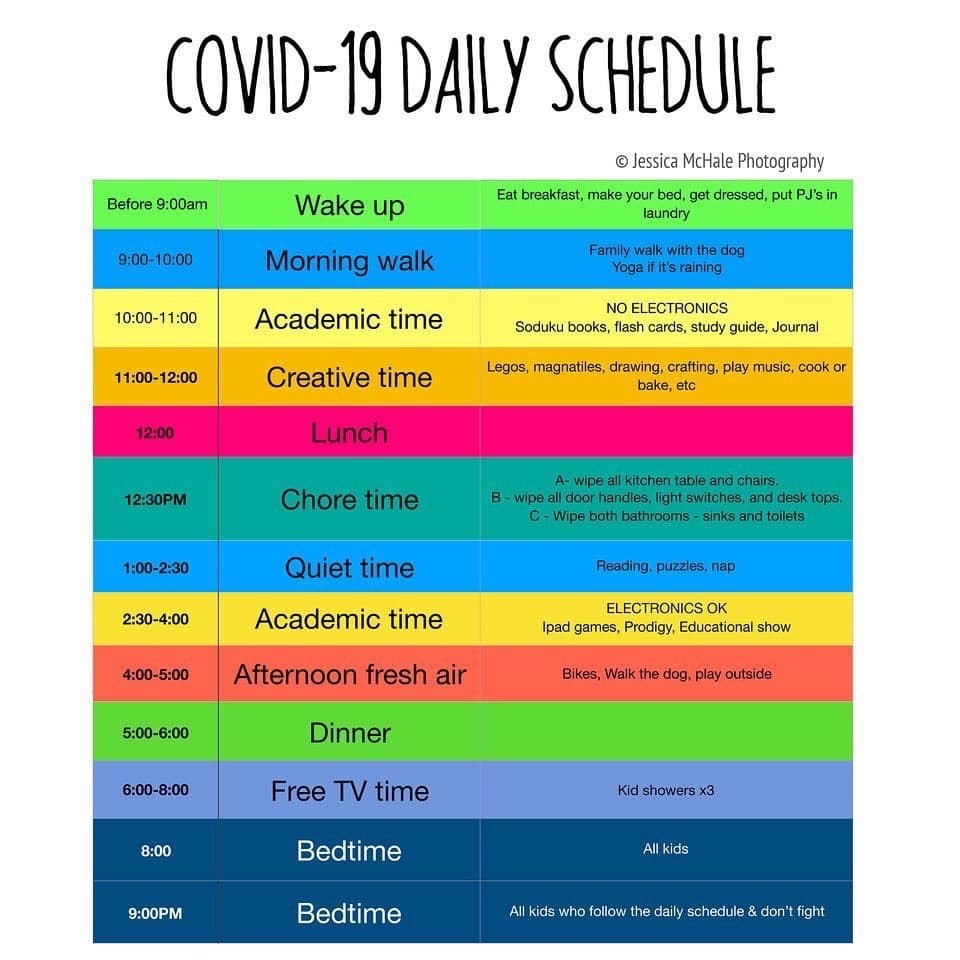 Age Appropriate Activities ToddlersConstruction paper shapesInstructions: Cut out different shapes and colors to help with cognitive development. Cut out 2 of each shape and create a matching game. Index cards with letters and shapesUse different color markers to double the learning potential! Ball activities Rolling or catchSet up a laundry hamper to serve as a hoop ColoringThis can be entertainment for child and a relaxing activity for parents. Also, this allows you to spend quality time together and make something to keep. Youtube: CocomelonSchool AgeNumbers and Reading Different colors around the home “I Spy” around the house Cup staking Instructions: use plastic cups to stack in a pyramid shape and restack them on top of each other. Helps with cognitive and gross motor functions. Toy Sorting Have them dump out all the toys and sort them according to color and toy.Teenager Complete any schoolwork that was assigned. Closet Cleanout Future planningCollege/Trade research Make a dream board or vision board Resources for MomNA 24hr Hotline: (866)523-1421Free Counseling Hotline: 855-264-7704Text CONNECT to 741741